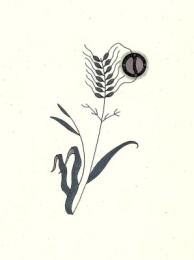 Protect Our ManoominFor the Present Generation to the Seventh Generation NameSignatureAddress (City, state, zip)E-mail